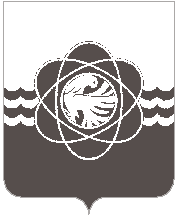 Руководствуясь Федеральным законом от 6.10.2003 № 131-ФЗ «Об общих принципах организации местного самоуправления в Российской Федерации», Федеральным законом                    от 31.07.2020 № 248-ФЗ «О государственном контроле (надзоре) и муниципальном контроле в Российской Федерации», Уставом муниципального образования «город Десногорск» Смоленской области, Десногорский городской СоветР Е Ш И Л:1. Внести в Положение о муниципальном земельном контроле в границах муниципального образования «город Десногорск» Смоленской области, утвержденное решением Десногорского городского Совета от 19.11.2021 № 210 следующее изменение:1.1. Раздел 5 изложить в следующей редакции:«5. Порядок обжалования решений Администрации, действия (бездействия) должностных лиц, уполномоченных осуществлять муниципальный контроль5.1. Решения Администрации, действия (бездействие) должностных лиц, уполномоченных осуществлять муниципальный контроль, могут быть обжалованы в судебном порядке, установленном законодательством Российской Федерации.5.2. Досудебный порядок подачи жалоб при осуществлении муниципального контроля не применяется.».2. Настоящее решение опубликовать в газете «Десна». 48 сессии пятого созываот 19.12.2022 № 308О внесении изменения в Положение о муниципальном земельном контроле в границах муниципального образования «город Десногорск» Смоленской области, утвержденное решением Десногорского городского Совета от 19.11.2021 № 210ПредседательДесногорского городского Совета                                А.А. ТерлецкийГлава     муниципального      образования«город Десногорск» Смоленской области                                                А.А. Новиков